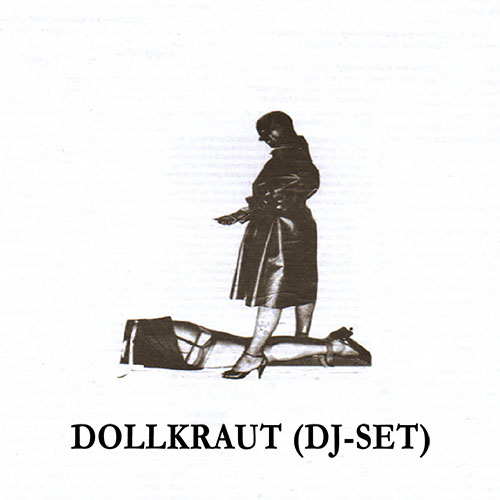 From modular synthesizer workouts, to electro-fired post-punk, body wave and Westcoast techno explorations, Pinkert’s music surprises and thrills at every turn.This fearlessly open-minded approach is naturally also one of the standout features of his DJ-sets.Eschewing narrow-mindedness while embracing experimental and industrial sounds, all can be routed back to Pinkert’s musical productions. Since making his debut in 2009, the Dutchman has brought his distinctive, anything-goes style to a stellar list of labels, including Pinkman, Knekelhuis and, most recently, Viewlexx on which he will release his upcoming 12’’.